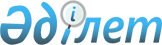 On approval of the list of entities entitled to use arms and military equipment
					
			
			
			Unofficial translation
		
					Government of the Republic of Kazakhstan dated October 24, 2019 No. 798
      Unofficial translation
      In accordance with paragraph 4 of Article 15 of the Law of the Republic of Kazakhstan dated March 18, 2019 “On the defense industry and state defense order”, the Government of the Republic of Kazakhstan RESOLVES:
      1. To approve the enclosed list of entities having the right to use weapons and military equipment.
      2. To recognize as invalid some decisions of the Government of the Republic of Kazakhstan in accordance with the annex to this resolution.
      3. This resolution shall be enforced after ten calendar days after the day its first official publication. The list of entities entitled to use weapons and military equipment
      1. The Ministry of Defense of the Republic of Kazakhstan.
      2. The Ministry of Internal Affairs of the Republic of Kazakhstan.
      3. The National Security Committee of the Republic of Kazakhstan.
      4. The state security service of the Republic of Kazakhstan.
      5. Economic Investigation Service of the Republic of Kazakhstan.
      6. Anti-corruption service of the Republic of Kazakhstan.
      7. The General Prosecutor's Office of the Republic of Kazakhstan.
      8. The state courier service of the Republic of Kazakhstan. The list of expired certain decisions of the Government of the Republic of Kazakhstan
      1. Decree of the Government of the Republic of Kazakhstan dated July 3, 2000 No. 1006 “On the determination of entities having the right to use weapons and military equipment”.
      2. Decree of the Government of the Republic of Kazakhstan dated December 4, 2000 No. 1804 “On Amendments and Additions to the Decree of the Government of the Republic of Kazakhstan dated July 3, 2000 No. 1006”.
      3. Resolution of the Government of the Republic of Kazakhstan dated November 22, 2001 No. 1503 “On Amending the Resolution of the Government of the Republic of Kazakhstan dated July 3, 2000 No. 1006”.
      4. Decree of the Government of the Republic of Kazakhstan dated October 22, 2002 No. 1138 “On Amendments and Additions to the Decree of the Government of the Republic of Kazakhstan dated July 3, 2000 No. 1006”.
      5. Clause 1 of the amendments to certain decisions of the Government of the Republic of Kazakhstan, approved by Decree of the Government of the Republic of Kazakhstan dated January 29, 2004 No. 100 ”(PaPAC of the Republic of Kazakhstan, 2004, No. 4, Article 56).
      6. Decree of the Government of the Republic of Kazakhstan dated September 29, 2004 No. 996 “On introducing amendments to the decree of the Government of the Republic of Kazakhstan dated July 3, 2000 No. 1006”.
      7. Clause 4 of amendments and additions that are made to some decisions of the Government of the Republic of Kazakhstan, approved by Decree of the Government of the Republic of Kazakhstan dated January 13, 2006 No. 38 (PaPAC of the Republic of Kazakhstan, 2006, No. 4, Article 32).
      8. Clause 4 of the amendments to some decisions of the Government of the Republic of Kazakhstan approved by the Decree of the Government of the Republic of Kazakhstan dated April 28, 2006 No. 340 (PaPAC of the Republic of Kazakhstan, 2006, No. 15, Article 148).
      9. Clause 2 of amendments and additions that are made to some decisions of the Government of the Republic of Kazakhstan, approved by resolution of the Government of the Republic of Kazakhstan dated April 27, 2009 No. 585 (PaPAC of the Republic of Kazakhstan, 2009, No. 20, Article 183).
      10. Clause 3 of amendments and additions that are made to some decisions of the Government of the Republic of Kazakhstan, approved by Decree of the Government of the Republic of Kazakhstan dated August 2, 2011 No. 900 (PaPAC of the Republic of Kazakhstan, 2011, No. 51, Article 695).
      11. Clause 2 of amendments and additions that are made to some decisions of the Government of the Republic of Kazakhstan on issues of the State Security Service of the Republic of Kazakhstan, approved by the Government of the Republic of Kazakhstan dated October 16, 2014 No. 1098 (PaPAC of the Republic of Kazakhstan, 2014, No. 64, Art. 585).
      12. Clause 2 of the amendments to certain decisions of the Government of the Republic of Kazakhstan and orders of the Prime Minister of the Republic of Kazakhstan approved by the Decree of the Government of the Republic of Kazakhstan dated October 27, 2016 No. 628 (PaPAC of the Republic of Kazakhstan, 2016, No. 51, Article 333).
					© 2012. «Institute of legislation and legal information of the Republic of Kazakhstan» of the Ministry of Justice of the Republic of Kazakhstan
				
      Prime Minister of the Republic of Kazakhstan

A. Mamin 
Approved
by the Government of the
Republic of Kazakhstan
dated October 24, 2019 No. 798Appendix
to the Decree of the Government of the
Republic of Kazakhstan
dated October 24, 2019 No. 798